Azərbaycan Respublikası Təhsil Nazirliyi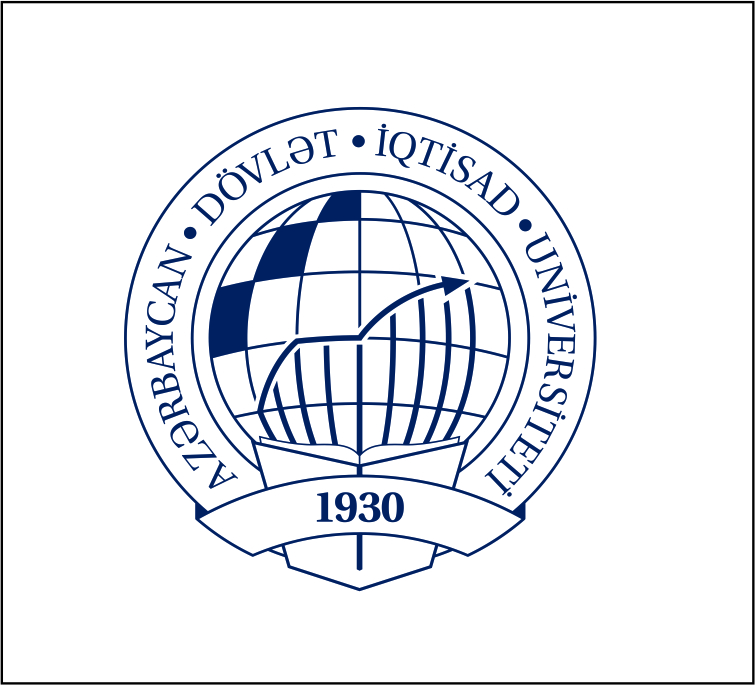  Azərbaycan Dövlət İqtisad Universiteti (UNEC)Təcrübənin təşkili şöbəsiTəcrübə rəhbərlərinin təcrübə obyektində monitorinqQRAFİKİFakültə________________________________________________	Kafedra______________________İxtisas_____________________	Təcrübə rəhbəri__________________________________________	Qrup___________________________________________________Fakültə dekanı:						İmza:_____________________Kafedra müdiri: 						İmza:_____________________Müəssisə                     Həftənin günləri                     Həftənin günləri                     Həftənin günləri                     Həftənin günləri                     Həftənin günləriMüəssisənin ünvanı və telefonuMüəssisəBazar ertəsiÇərşənbə axşamıÇərşənbəCümə axşamıCüməMüəssisənin ünvanı və telefonu